ATLETICKÉ ZÁVODY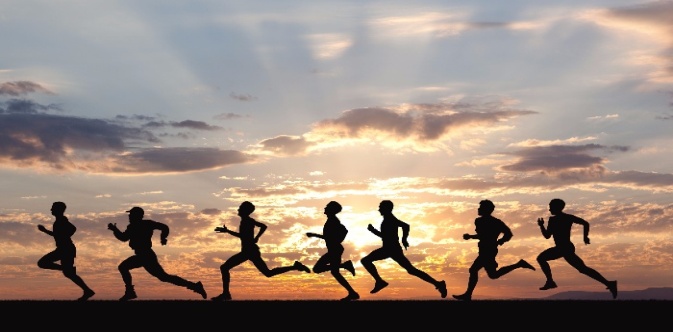 Pro: první stupeň ZŠKdy: ÚTERÝ 9. 6. a ČTVRTEK 11. 6. od 16:00Kde: ZŠ Benešovo nám.S sebou: sportovní oblečení, pití---------------------------------------------------------------------------------------------------------------------------Zúčastním se závodů v ÚTERÝ 9. 6. a ČTVRTEK 11. 6.Jméno:_____________________________________________________________________Podpis zákonného zástupce:____________________________________________________ATLETICKÉ ZÁVODYPro: první stupeň ZŠKdy: ÚTERÝ 9. 6. a ČTVRTEK 11. 6. od 16:00Kde: ZŠ Benešovo nám.S sebou: sportovní oblečení, pití---------------------------------------------------------------------------------------------------------------------------Zúčastním se závodů v ÚTERÝ 9. 6. a ČTVRTEK 11. 6.Jméno:_____________________________________________________________________Podpis zákonného zástupce:____________________________________________________